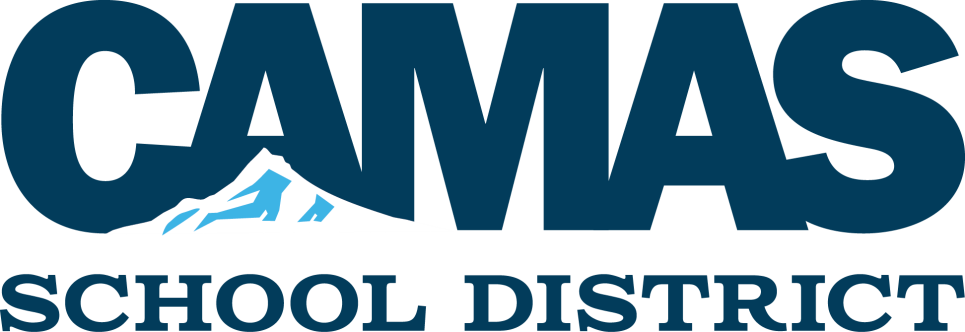 2017-18 Payday CalendarBelow is a list of the scheduled paydays for the 2017-18 school year.Payday is the last business day of each month.You can always view your pay information and pay history in the Employee Access portion of Skyward. Ifyou are new to the district, or you haven’t logged on to Employee Access, you can contact Vickie Gibson at extension 78238 for long-on information.2017-18 Paydays:September 29, 2017				March 30, 2018	October 31, 2017	April 30, 2018November 30, 2017				May 31, 2018December 29, 2017				June 29, 2018January 31, 2018					July 31, 2018February 28, 2018				August 31, 2018Note: Timesheets are due in the payroll office by the 5th of each month for the previous month. (Example: September time sheets are due by October 5.) Late timesheets can result in a delay in your payroll processing!The Talent Development Department (Human Resources & Payroll) is here to support staff and help with your employment needs. Please don’t hesitate to call us with questions!Marilyn Boerke, Director of Talent Development, 78175Jamie Stevenson, Certificated Payroll, 78226				Charlene Golder, Benefits, 78219Maria Spencer, Classified/Cert Payroll (Sky, HBE, DFE, Sp. Serv.), 77272	Kris Cobleigh, Human Resources A-H, 78168Leslie Rogers, Classified Payroll, 78119 (All Other Locations), 78119	Linda Artman, Human Resources I-Z, 78230